ボランティア交流会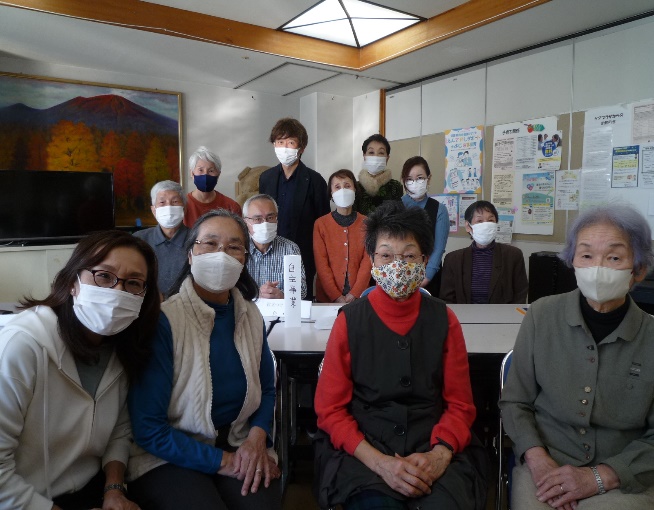 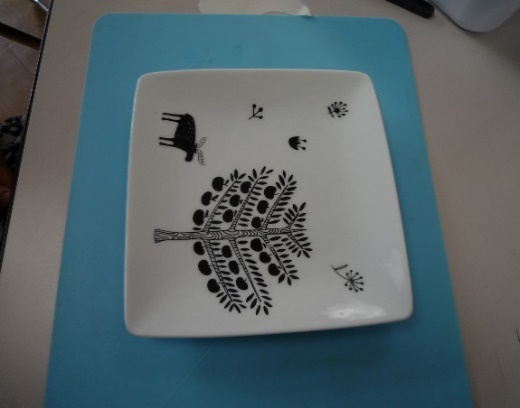 味噌作り教室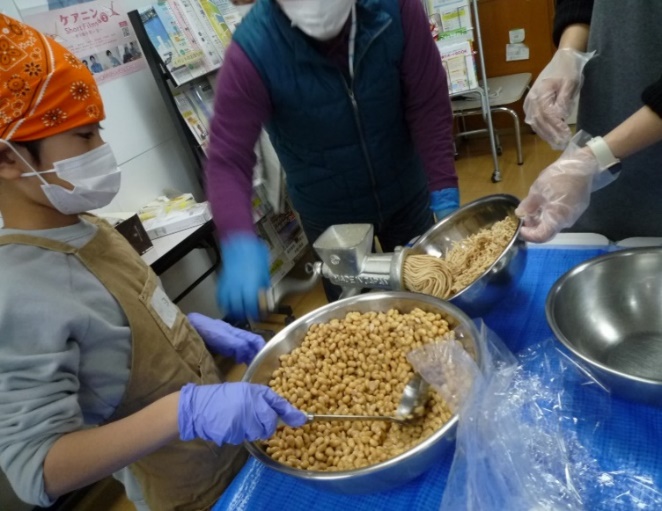 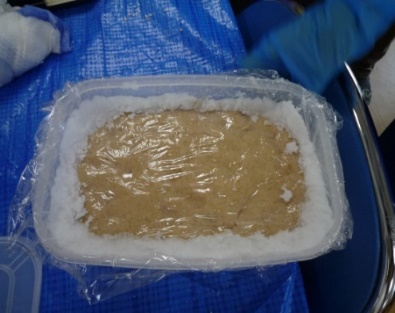 ヨガ教室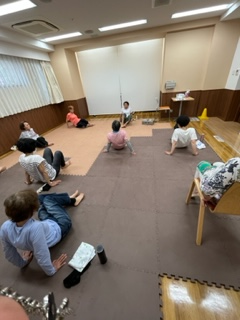 